Year 12: Personalised Learning Checklist (PLC)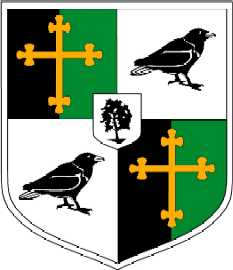 OCR A Level History A Unit Y223: The Cold war in Europe 1941 - 1995Term 2 Content/Topic:RedAmberGreenKey Topics The Cold War 1956 - 1984Causes and events of the Hungarian Uprising 1956The impact of the Hungarian Uprising 1956The Czech Crisis 1968Events in Poland 1956 and 1980 - 1981Developments in Germany 1956 - 1984Rearmament of the Federal republicGermanys inclusion in NATO  The Berlin Wall / causesThe Berlin Wall events and impact The arms race The arms race and development of tensions The space race The space race and development of tensions Détente & SALT talks Ostpolitik The Brezhnev Doctrine The impact of the New Cold war (1979-85)